.(Improver 48 count version see below)NO TAGS/ NO RESTARTS#24 count intro start on vocals(NB: IMPROVER 48 count version repeat the above 48 counts for 4 wall Improver dance)(Full L turning diamond waltz)(Easy option: 4,5,6, R twinkle: Cross R over L, Step L to Left, Step R to Right) 6.00Last wall: complete the dance changing counts 47, 48 to ½ right turn & step back, Step R to Right to finish to 12.00Lu Olsen: 03 9735 1219 (h), Mob: 0438 735 122 Email: luolsen@bigpond.net.auSoon We'll Be Found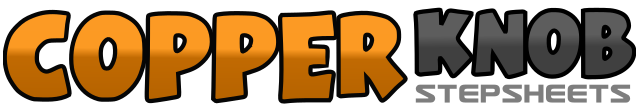 .......Count:96Wall:2Level:Intermediate waltz.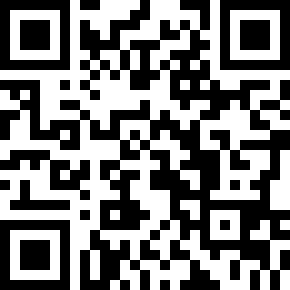 Choreographer:Lu Olsen (AUS) - April 2021Lu Olsen (AUS) - April 2021Lu Olsen (AUS) - April 2021Lu Olsen (AUS) - April 2021Lu Olsen (AUS) - April 2021.Music:Soon We'll Be Found - SiaSoon We'll Be Found - SiaSoon We'll Be Found - SiaSoon We'll Be Found - SiaSoon We'll Be Found - Sia........1, 2, 3,(L twinkle move fwd) Cross L over R, Step R to Right, Step L to Left, 12.004, 5, 6,Step R fwd, ½ R turn & step L back, Step R back, 6.001, 2, 3,(L coaster) Step L back, Step R tog, Step L fwd,4, 5, 6,(R twinkle moves fwd ) Cross R over L, Step L to Left, Step R to Right 6.001, 2, 3,Step L fwd, ¼ Left turn & step R to Right, Step L back, 3.004, 5, 6,(Basic) Step R back, L tog, R tog,1, 2, 3,Step L fwd, ½ Left turn & step R slightly back, Step L back, 9.004, 5, 6,(Basic) Step R back, L tog, R tog,1, 2, 3,Cross L over R, Step R to Right, Step L behind R, (commence R turn) 9.004, 5, 6,¼ R turn & step R fwd, ¼ R turn & step L back, ½ Right turn & step R fwd, 9.001, 2, 3,Step L fwd to L45, Lock R behind L, Step L fwd to L45, 9.004, 5, 6,Step R fwd to R45, Lock L behind R, Step R fwd to R45 9.001, 2, 3,Step L fwd, Low Scuff R fwd, Scuff R over L,4, 5, 6,Cross R over L, ¼ Right turn & step L back, Step R to Right 12.001, 2, 3,Step L fwd, Low Scuff R fwd, Scuff R over L,4, 5, 6,Cross R over L, ¼ Right turn & step L back, Step R to Right 3.001, 2, 3,(L twinkle) Cross L over R, Step R to Right, Step L to Left4, 5, 6,Cross R over L, ¼ right turn & step L back, Step R back 6.001, 2 3.Step L back, ¼ Right turn & step R to Right, Step L to Left, 9.004, 5, 6(1/4 turning sailor) Sweep/step R behind L, ¼ Left turn & step L to Left, Step R to Right 6.001, 2, 3,Step L back L45, Cross R over L, Step L back L45, 6.004, 5, 6,Step R back R45, Cross L over R, Step R back R451, 2, 3,(L Coaster) Step L back, Step R beside L, Step L fwd, 6.004, 5, 6,(R Twinkle) Cross R over L, Step L to Left, Step R to Right (angle body towards 5.00) 6.001, 2, 3,1/8th Left turn & step L fwd(5.00), Step R tog into ¼ Left turn, Step L back 1.004, 5, 6,Step R back, 1/8th Left turn Step L tog, Step R fwd, 12.001, 2, 3,1/8th Left turn & step L fwd(11.00), Step R tog into ¼ left turn, Step L back 7.004, 5, 6,Step R back, 1/8th Left turn Step L tog, Step R fwd, 6.001, 2, 3,Step L fwd, Sweep R over L ( 2 counts) (prep for full R turn) 6.004, 5, 6Step R fwd, ½ Right turn & step L back, ½ Right turn & step R fwd1, 2, 3,Step L fwd, Slow R kick fwd (2 Counts) 6.004, 5, 6,R Coaster: Step R back, Step L beside R, Step R fwd 6.00